ПРОФЕССИОГРАММЫАДВОКАТХорошо ведя судебные дела, я стал вести их часто;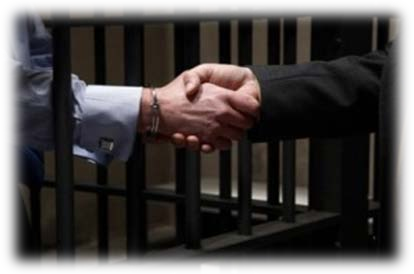 ведя часто, стал вести нехорошо.Азиний ПоллионСлово "адвокат" происходит от латинского advocatio, что означает "звать на помощь". Адвокаты- это люди, профессиональный долг которых оказывать юридическую помощь гражданам и организациям.     Адвокаты     своей    деятельностьюспособствуют устранению нарушений законов, занимая позицию защиты прав и законных интересов граждан и организаций, и тем самым выполняют профессиональный и моральный долг перед обществом.История развития адвокатуры изобилует интересными фактами, неоднозначным мнением и отношением народа, власти. Согласно истории, Божий суд Древний Руси не предусматривал наличие защитника, хватало присутствия истца и ответчика. Еще в III веке до н.э. первый понтифик с плебеев Тиберий Корунканий начал первым оказывать юридическую помощь всем гражданам без различия. Ему подражали многие известные римские граждане, и после этого юриспруденция становится светской, благотворно сказывается на теории и практике права.В России адвокатура возникла после реформ Александра II 1881 года. Именно с этого момента адвокаты начинают допускаться на судебные разбирательства, зарождается институт адвокатуры.Главный долг адвоката — служить идее справедливости, защищая законные интересы своих клиентов. Справедливость, законность и защита – вот основа работы адвоката.Современный адвокат – специалист широко профиля. Он может провести бракоразводный процесс, защитить от уголовного обвинения, участвовать при рассмотрении дела о ДТП, помочь пострадавшим возместить компенсацию за причиненный моральный и физический ущерб и т.д. Оказывая юридическую помощь, адвокат руководствуется лишь указаниями закона и своего профессионального долга, а не мнениями и оценками каких-либо органов и должностных лиц, в том числе органов и должностных лиц коллегии адвокатов.Профессионально важные качества:высокий уровень развития аналитического и синтетического мышления;высокий уровень развития понятийного мышления (владение научными понятиями и способность воспринимать и понимать различные сроки);высокий уровень развития дедуктивного мышления (умение мыслить от общего к частному);склонность к исследовательской деятельности (развитое внимание к деталям, способность группировать множество фактов, устанавливать причинно-следственные связи и т.д.);высокий уровень развития кратковременной и долговременной памяти;умение устанавливать психологический контакт с составом суда и со всеми другими участниками судебного процесса (реализация качеств адвоката как судебного оратора);умение вести переговоры, способность убеждения;наличие хорошо развитых вербальных способностей (умение правильно и понятно общаться);высокий уровень развития концентрации и устойчивости внимания (способность в течение длительного времени сосредотачиваться на определенном виде деятельности);способность заниматься длительное время кропотливой работой (работа с досье, архивными документами);способность воспринимать большое количество информации (всестороннее адекватное восприятие ситуации);способность контролировать свои эмоции.Медицинские ограничения:заболевания органов зрения, речи;нервные и психические заболевания;выраженные сердечно-сосудистые заболевания.Содержание деятельностиАдвокат консультирует по правовым вопросам гражданское население, представителей предприятий, организаций. Составляет справки, заявления, жалобы и другие документы правового характера. Осуществляет защиту от имени физических и юридических лиц в суде, арбитраже и других государственных организациях по гражданским делам и делам административных нарушений. Ведет сбор всевозможных доказательств в пользу подзащитного. Участвует в предварительном следствии и в суде по уголовным делам в одном из следующих качеств - защитника, представителя потерпевших, гражданского истца, гражданского ответчика.Таким образом, основная цель деятельности адвоката - использование всех предусмотренных законодательством средств и способов правовой защиты в целях выяснения обстоятельств, оправдывающих обвиняемого или смягчающих его ответственность.Основные предметы труда - знаковая система (тексты, документы) и человек (правовая защита). Работа адвоката имеет четко определенный характер и осуществляется в соответствии с действующими должностными обязанностями, законодательными и нормативными правовыми актами, постановлениями, распоряжениями, приказами, методическими, нормативными материалами и нормами профессиональной этики, однако в его работе встречаются ситуации и проблемы, требующие нестандартных интеллектуальных вариантов решения.Профессиональная деятельностьАдвокат  может  работать  в  адвокатском  бюро   или   даже   возглавлять   его,   но при условии, что оно имеет статус адвокатского образования (входит в реестр Адвокатской палаты региона).КарьераТолько присвоение статуса адвоката даёт право осуществлять адвокатскую деятельность. Решение о присвоении статуса адвоката принимает квалификационная комиссия     при     адвокатской     палате     субъекта      Российской      Федерации.   Получить статус можно, имея высшее юридическое образование либо учёную степень по юридической специальности. Кроме того, необходимо иметь стаж работы по юридической специальности не меньше двух лет или пройти стажировку в адвокатском образовании не меньше одного года. Для получения статуса сдаётся квалификационный экзамен комиссии при Адвокатской палате региона. Нередко адвокатами становятся судьи, следователи и прокуроры, обладающие опытом, бесценным для адвокатской практики. Адвокату несложно переквалифицироваться в другие юридические специальности, например, стать юрисконсультом или судьей.АРХИТЕКТОРАрхитектура – это музыка в пространстве,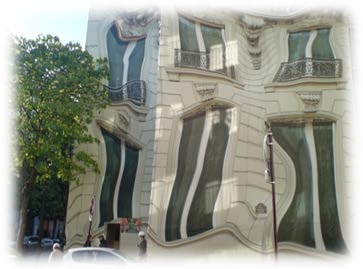 как бы застывшая музыка. Фридрих Шеллинг (немецкий философ)Архитектор – профессия, востребованная уже много веков, в переводе с греческого языка означает – главный строитель.Зарождение архитектуры относится ко времени первобытнообщинного строя, когда возникли первые искусственно сооружаемые жилища и поселения. Важныйэтап в развитии архитектуры связан с эпохой Возрождения (Х-ХI вв.). С этим временем связано возникновение профессии - архитектор.В России до Петра I слово "архитектор" не употреблялось, и строителей обозначали словами "зодчий, палатный мастер, муроль, каменный и плотничный староста". За всю историю человечества у всех народов архитектура имела свой уникальный стиль. В настоящее время архитекторами называют специалистов, занимающихся "гражданскою архитектурою".Современному архитектору для успешной реализации творческого потенциала необходимо знать все тонкости градостроительства, ландшафтной архитектуры, объёмного проектирования, проектирования малых архитектурных форм, а также дизайна интерьера. Проектная документация разрабатывается главным образом с помощью систем автоматизированного проектирования (компьютера и специальных компьютерных программ, таких как, например, Autodesk AutoCAD или Graphisoft ArchiCAD).Компьютерное проектирование позволяет осуществлять проектирование средствами двумерной (2D) и трехмерной (3D) графики. Концепция виртуального здания даёт возможность получить представление, как о наружном облике, так и о внутреннем пространстве будущего объекта прямо на дисплее или с помощью проектора.В данной профессии выделяют следующие специализации:градостроительство,храмовое зодчество,архитектура жилых и общественных зданий,ландшафтная архитектура,реставрация памятников архитектуры.Получить данную профессию можно как в средних, так и высших профессиональных учебных заведениях, при этом перспективы развития карьеры предполагают высокий уровень профессионального образования.Профессионально важные качества:высокий уровень развития пространственного мышления;творческие способности;математические и аналитические способности;художественные способности;хороший глазомер;способности к конструированию и проектированию;креативность;наблюдательность (способность подмечать даже незначительные мелочи);ответственность;чувство гармонии и вкуса.Медицинские ограничения:заболевания органов зрения;заболевание опорно-двигательного аппарата (в особенности рук);расстройства нервной системы.Содержание деятельностиАрхитектор занимается архитектурным проектированием - созданием предметно- пространственной среды обитания человека в различных формах ее предназначения. Архитектор создает общую концепцию проекта, а затем прорабатывает ее до стадии, после которой проект может быть реализован. На архитекторе лежат следующие обязанности: во- первых, он составляет проекты по данным условиям и делает сметы, то есть изготовляет чертежи, рисунки будущих сооружений и определяет их стоимость; во-вторых, он руководит производством работ, то есть, иными словами, практически осуществляет проект, и, наконец, в-третьих, он свидетельствует существующие здания и делает им оценку при продажах, залогах, страховках и др.На практике архитектор не только придумывает, как будет выглядеть здание, но и выбирает материал, анализирует геодезические условия, вычисляет параметры устойчивости, надежности, безопасности. Затем разрабатывает проект, включающий в себя всю информацию, необходимую для строительства. На этапе строительства архитектор наблюдает за тем, чтобы проект выполнялся именно так, как он задуман.Таким образом, с одной стороны архитектор – это художник и творец, а с другой – инженер, прораб и администратор в одном лице. Он должен превосходно теоретически и практически знать свою специальность и, помимо этого, должен обладать еще многими разносторонними познаниями:знать строительную механику, чтобы иметь возможность точно рассчитать прочность и устойчивость всех частей своего сооружения;разбираться   в   минералогии,   геогнозии   и   геологии	с   целью   иметь	верное представление о свойствах и качествах разных естественных материалов;хорошо знать физику и химию, так как ему приходится встречаться с ними в вопросах прочности здания;иметь юридические знания в вопросах, чтобы разбираться в том, что разрешается и воспрещается в строительном деле законодательством его страны.Профессиональная деятельностьПредполагаемые места работы: комитеты по строительству и архитектуре, проектные институты, специализированные подразделения в научно-исследовательских, проектных институтах, строительных организациях, промышленных предприятиях и других учреждениях, архитектурные мастерские и студии, реставрационные мастерские, архитектурные памятники, мебельные магазины и салоны, образовательные учреждения: колледжи, техникумы и вузы (в качестве преподавателя).Архитектор может работать как подрядчик (выполнение работы по договору с заказчиком в указанный срок), как менеджер (управление проектом), как муниципальный служащий (выполнение работы в соответствии с должностной инструкцией), как автор своего проекта.КарьераРазвитие профессиональной карьеры во многом определяет профессионализм специалиста, личностные и деловые качества, место работы. В крупных учреждениях, занимающихся проектной деятельностью, начинающему архитектору необходимо пройти путь от начала проекта до его конца, т.е. от эскиза до строительства, и в перспективе занять руководящие должности. Архитектор может реализовать себя как автор проекта, который самостоятельно ищет заказчика, ведет переговоры и выполняет его.Карьера архитектора может развиваться совершенно в любом направлении, но для успешного развития необходима постоянная работа над собой. Прежде всего, самообразование, активное участие в общественной архитектурной жизни: посещение лекций, семинаров, выставок. Важную роль в развитии карьеры играет участие и победа в различных конкурсах.Одной из высших международных наград в области архитектуры является Притцкеровская премия, присуждаемая ежегодно за наиболее выдающиеся достижения в области архитектуры, которая считается аналогом Нобелевской премии в архитектуре. Выдающиеся архитекторы оставляют свой вклад в истории, их имена становятся частью культурного наследия страны в течение многих веков.ЖУРНАЛИСТСекрет журналистики: писать так,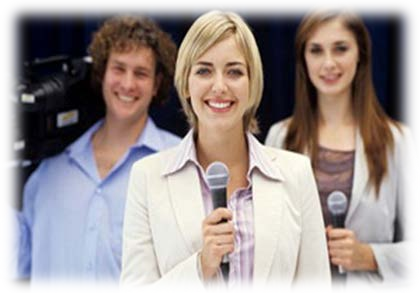 как говорят люди. Не обязательно то, что говорят, но ничего такого, чего бы не говорили.С. Конолли13 января в России отмечается День российской печати. Это профессиональный праздник, история которого насчитывает более 300 лет. Считается, что в нашей стране журналистика возникла в 1702 году, когда по личному указу и  приличном   участии   царя   Петра   Великого   (1672-1725)   появилась   первая   печатная газета«Ведомости», издававшаяся типографским способом (до этого в России существовала рукописная газета «Куранты», снабжавшая политическими, экономическими и прочими новостями царя Алексея Михайловича и его придворных).Ещё раньше, в XVII в., печатные газеты появились в Англии, Бельгии, Испании, Италии, Франции, Швейцарии и других странах Европы. По подсчетам историков, в 1630 г. их было не менее 30. Для сравнения: в конце XX века во всем мире выходило почти десять тысяч одних только ежедневных газет.Журналистика (от французского journal – дневник, газета) – это вид общественной деятельности по сбору, обработке и периодическому распространению актуальной информации через каналы массовой коммуникации (пресса, радио, телевидение, интернет и др.). Следовательно, журналист - это человек, работающий в системе средств массовой информации (СМИ). И хотя название этой профессии указывает на отношение к журналу, журналисты работают не только в прессе. Связь между журналистом и аудиторией осуществляется посредством информационного канала (печатные СМИ, телевидение, радио, Интернет), в зависимости от которого выделяют журналистские специализации:сотрудники печатных изданий (газет, журналов, справочников);журналисты электронных СМИ (телевидение, радио, Интернет);фотокорреспонденты (в некоторых случаях фотографии, видеоматериалы не просто иллюстрации к литературному материалу, а полноценные произведения).Существуют    и    другие    системы     классификации     журналистов,     например,  по приоритетным направлениям в работе: политические, экономические или спортивные обозреватели, журналисты-международники, отраслевые журналисты; по жанровым характеристикам: репортер, публицист, обозреватель, очеркист, фельетонист и тому подобное. Близкой по содержанию профессией можно считать и связи с общественностью (пиар, или PR–publiс relations).Профессионально важные качества:высокий уровень общей культуры;словесно-логическое, образное мышление;	коммуникативные навыки – умение легко вступать в контакт,  расположить	к себе собеседника, умение слушать и слышать;	хорошие вербальные способности, способность ясно излагать свои мысли и точно формулировать вопросы;хорошая дикция (при работе на радио и телевидении);высокий уровень развития зрительной и слуховой памяти;умение быстро ориентироваться в событиях, принимать адекватное решение;	высокий уровень физической и психической выносливости (работа в условиях ненормированного рабочего дня, в экстремальных условиях);эрудиция;самоконтроль и уравновешенность;терпимость, безоценочное отношение к людям;тактичность, вежливость;оперативность, настойчивость, инициативность;наблюдательность.Медицинские ограничения:нервно-психические заболевания;некорректируемые нарушения зрения и слуха;дефекты речи (при работе на радио и телевидении).Содержание деятельностиПрофессия журналиста – не только творчество, но и большая ответственность, эмоциональные и физические нагрузки, работа в авральном режиме. Многих привлекает свободный график работы, но у журналиста часто ненормированный рабочий день,  он может работать в выходные дни и праздники. Профессия дает возможность встречаться с известными, талантливыми людьми, однако за каждое слово в интервью, взятое у популярного человека, журналист несет личную ответственность. Работа часто связана с командировками. Основная функция журналистики – создание информационного канала между государством и обществом, а также формирование общественного мнения.Можно выделить три этапа работы журналиста.Поиск информацииРабота журналиста на 90% состоит из поиска необходимой информации. Существует три базовых способа ее получения: наблюдение (есть даже профессиональный прием – "включенное наблюдение", когда журналист в течение какого-то времени становится частью того сообщества, о котором собирается написать); интервью; работа с документами (в том числе с архивами, аудио- и видеозаписями).Обработка информации.Собранный материал необходимо внимательно изучить, проанализировать, перепроверить факты, прояснить возникшие вопросы. Журналист приступает к подготовке статьи для публикации в соответствии с требованиями формата издания, жанра, стиля и т.д. Затем подготовленный материал проходит редакторскую правку, после которой нередко возвращается на "доработку" журналисту. Итоговый вариант текста вновь отправляется на редактуру, после чего выходит в печать.Обратная связьНа опубликованную статью, сюжет, вышедший в эфир, часто откликаются люди. Читатели, радиослушатели, телезрители нередко пишут в редакцию письма, звонят, оставляют комментарии на форумах онлайн-изданий. Журналист обязан отслеживать мнение аудитории, а при возникновении правовых споров быть готовым отстаивать свою точку зрения в суде.В обязанности журналиста может входить и самостоятельный подбор иллюстраций к статье (например, в небольших редакциях, где позиция бильд-редактора не предусмотрена).Нередко журналист специализируется на какой-то одной области (например, компьютеры, спорт, садоводство, автомобили, искусство). Деловые СМИ предпочитают брать на работу специалистов в определенных областях. Например, экономический журнал скорее возьмет на работу экономиста, умеющего писать, чем журналиста, разбирающегося в экономике.Профессиональная деятельностьЖурналист может работать в издательствах, газетах и журналах, на радио и телевидении, в рекламных и маркетинговых агентствах, пресс-службах различных организаций.КарьераСпециализация журналиста не является постоянной. Сегодня он может работать в газете, а завтра перейти на радио или телевидение; начать свою карьеру, как репортер, а впоследствии стать обозревателем-аналитиком.Вертикальный карьерный рост выглядит следующим образом: редактор рубрики - начальник отдела - выпускающий редактор - главный редактор СМИ. Горизонтальное развитие карьеры выглядит как работа сразу в нескольких СМИ, расширение жанрового диапазона журналиста.ЗАКРОЙЩИКХороший закройщик все выкроит. По мастерству и закрой. Русская народная пословица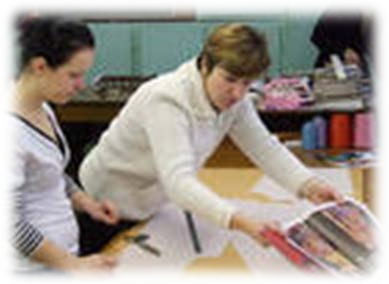 Закройщик – это мастер, занимающийся на предприятиях сферы услуг раскроем изделий из различных материалов для шитья одежды по индивидуальным заказам, а также осуществляющий ремонт одежды.Первые закройщики появились в Древней Греции в III в. до н.э. Эти специалисты пользовалисьбольшим почетом и уважением, а лучшие мастера имели честь одевать самих королей и королев. В России в период с 18 по 20 в.в. профессия закройщика была актуальна и востребована. Обычно закройщиками становились мужчины. К услугам закройщиков обращались не только высшие слои общества, но и простые люди. В дореволюционной России носить готовое платье считалось уделом людей, ограниченных в средствах; богатые предпочитали шить одежду на заказ. Выпускники школ кройки и шитья и рукодельных классов получали аттестаты, которые давали право работать закройщиками, открывать частные школы и курсы швейного мастерства. Требования к одежде сегодня очень многоплановы. В нашу жизнь вошли такие понятия как стиль "деловая женщина", "современный мужчина", "модная девушка". Здесь отражена роль одежды как существенного элемента оформления не только внешнего облика человека, но и его жизненного стиля в целом.Профессия закройщика отличается большим количеством ручных операций, поэтому количественные и качественные показатели труда зависят от мастерства работника.Профессионально важные качества:высокий	уровень	развития	наглядно-образного	и	наглядно-действенного мышления;точный глазомер;хорошо развитое цветоразличение;высокий уровень пространственного воображения;высокий уровень развития образной и зрительной памяти;способность к концентрации внимания;развитая зрительно-моторная координация и мелкая моторика рук;художественные способности;аккуратность, ответственность;развитый эстетический вкус.Медицинские ограничения:заболевания органов зрения, дыхания;заболевания опорно-двигательного аппарата;заболевания нервной системы.Содержание работыЗакройщик работает с тканью (кожей, мехом) и выкраивает из нее детали одежды. В работе он использует лекала, выполняет их раскладку на материале, выкраивает детали изделий, контролирует качество раскладки лекал и выкроенных деталей. Закройщик помогает клиенту выбрать фасон изделия исходя из типа ткани, моды и особенностей фигуры. Строит чертеж фасона с учетом снятых мерок. Оформляет документацию на пошив изделий. Проводит примерки и сдачу заказа клиенту. Производит раскрой при пошиве и перекрой при ремонте и обновлении изделий. Выполняет ремонт тканей и швейных изделий. Главное в деятельности закройщика – уметь "читать" эскизы моделей одежды и понимать, какими конструктивными средствами можно воплотить их в жизнь.Профессиональная деятельностьЗакройщик работает в ателье по индивидуальному пошиву и ремонту одежды, а также на швейных фабриках.КарьераЗачастую профессиональный рост закройщика обусловлен освоением новых приемов и способов работы, получением нового профессионального опыта, повышением разряда. Существует такой путь развития карьеры закройщика, как освоение смежных профессий в сфере производства кожгалантерейных и меховых изделий. Кроме того, профессиональный закройщик, имеющий большой практический опыт, с успехом может осуществлять педагогическую деятельность в профильных образовательных учреждениях в качестве мастера производственного обучения. При наличии профильного среднего профессионального образования закройщик может стать главным закройщиком и даже управляющим небольшого ателье, однако карьерный рост будет связан не только с приобретением практического опыта и умения решать сложные профессиональные задачи, но и с повышением образовательного уровня. Приобретение профильного высшего профессионального образования позволит закройщику работать художником-модельером, модельером-конструктором, директором дома моды, руководителем швейной фабрики и пр. Наряду с этим, существует и индивидуальный предпринимательский путь развития карьеры закройщика, который будет обеспечивать специалисту как творческую, так и финансовую стабильность.ЗУБНОЙ ТЕХНИКНовые зубы — это навсегда забытые старые.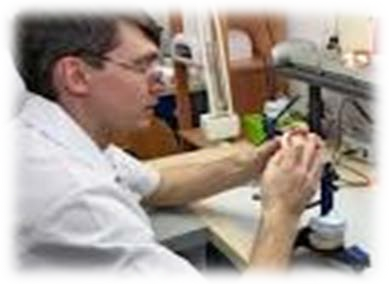 Геннадий МалкинКрасивая и здоровая улыбка – часть имиджа человека, но некоторые заболевания зубов и полости рта, неправильное развитие челюстей, получение различных травм лишает людей возможности улыбаться. Неудивительно, что человек стремится как можно скорее восстановить утраченные зубы. Благо, медицина позволяет вернуть не только утраченные,  нои сохранить здоровые зубы. Профессия зубного техника имеет особую социальную значимость, возвращая людям здоровье, даря новую привлекательную улыбку.Профессия врачевателя зубов известна с самых давних времен. Сведения о болезнях зубов и их лечении содержатся в древних египетских папирусах, китайских свитках, трудах великих древнегреческих врачей. Первоначально человек, занимавшийся лечением зубов, совмещал в своей работе функции и стоматолога, и зубного техника. И только с широким распространением протезирования профессия зубного техника стала самостоятельной.Зубной техник - это специалист, который занимается лабораторными этапами изготовления зубных протезов. Деятельность зубного техника осуществляется в тесном сотрудничестве с врачом, стоматологом-ортопедом, в обязанности которого входит снятие слепков с зубов пациента и установка протезов или имплантатов, подбор цвета, формы и подходящего материала. От качества его работы зависит успех всего процесса протезирования.За последние годы развитие стоматологической техники, материалов и способов протезирования зубов идет очень быстрыми темпами: появляются новые современные материалы, технические средства и новейший инструментарий. Все это делает профессию зубного техника очень актуальной, востребованной на рынке труда, высокооплачиваемой, а главное, интересной для самого специалиста.Профессионально важные качества:высокая чувствительность пальцев;развитая зрительно-моторная координация;хороший глазомер;развитое цветоразличение;эстетический вкус;развитое наглядно-образное мышление, пространственное воображение;аккуратность,точность;усидчивость;высокий уровень развития концентрации и устойчивости внимания;психоэмоциональная устойчивость.Медицинские ограничения:полная потеря слуха - слух полностью отсутствует или имеется остаточный слух, на базе которого невозможно самостоятельное формирование речи;значительное снижение слуха с тяжелым недоразвитием речи;травматические повреждения головного мозга;хронические инфекционные заболевания;тяжелые заболевания опорно-двигательной системы с поражением функций верхних конечностей, с деформацией рук;кожные и аллергические заболевания, дерматит;тяжелые нарушения речи и артикуляционного аппарата;психические и нервные заболевания;нарушение координации движений кистей и пальцев рук, тремор рук;эпилепсия;нарушения зрения.Содержание деятельностиЗубной техник – это специалист по изготовлению или ремонту зубных протезов, имплантов, ортодонтических и челюстно-лицевых аппаратов в учреждениях здравоохранения.В обязанности зубного техника входит: изготовление модели зуба, выбор  конструкции и материала, моделировка (сначала из воска, далее из металлокерамики или из металла), отливка модели зуба, подбор исходных материалов для модели, изготовление съемных пластиночных протезов, несъемных протезов, бюгельных протезов, имплантов. Зубной техник работает в зуботехнической лаборатории, в которой занимается изготовлением ортодонтических аппаратов, челюстно-лицевых аппаратов, выполнением работ по отделке, ремонту зубных протезов и пайки металла, плавкой воска. Основным рабочим местом зубного техника является зуботехнический стол.Довольно часто зубные техники специализируются на каком-то одном виде работ, например, керамисты изготовляют протезы из металлокерамики, съемщик делает съемные челюсти, а техник-ортодонт создает аппараты для выравнивания прикуса.Зубной техник — профессия в основном техническая, сходная по своей сути с профессиями ювелира и часовщика. Зубной техник в своей работе использует знания химии, физики, немного анатомии, а также слесарное, фрезерное и граверное дело. Например, физики – знание процессов, происходящих с металлом во время литья, математики — применение математических знаний при расчёте количества ингредиентов для различных многокомпонентных материалов или при расчёте точек анатомических ориентиров. Также зубной техник использует навыки сварщика, химика-гальваника, литейщика металлов, а на современном этапе развитии профессии - и компьютерную 3D-графику.Профессиональная деятельностьЗубной техник может работать в отделениях и стоматологических кабинетах поликлиник, больниц, частных клиник, детских садов, школ и профессиональных учебных заведений.КарьераВ профессии зубного техника у каждого специалиста складывается свой индивидуальный путь развития в зависимости от выбранного направления работы и освоения уникальных методов. Начиная с позиции молодого специалиста, зубной техник нарабатывает знания в выбранной области и обретает бесценный опыт работы. Решая все более сложные задачи, он с каждым разом совершенствуется как уникальный специалист.Начать карьеру зубного техника можно с должности ассистента. Опытный мастер может претендовать на должность старшего зубного техника. Опытные специалисты, приобретая необходимое оборудование, основывают свой бизнес – открывают частные лаборатории по изготовлению зубных протезов.ИНЖЕНЕР ПО ОХРАНЕ ТРУДАБезопасные и здоровые условия труда делают достойный труд реальностью. Международная организация труда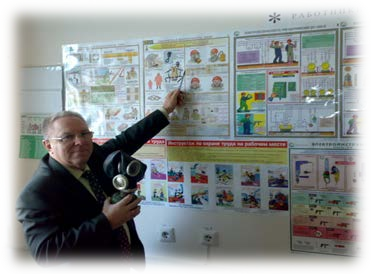 История государственного управления охраной труда началась с 1734 года, когда был утвержден надзор за условиями труда на фабриках. В 1744 году был издан закон, регулировавший работу на фабриках и заводах и ограничивающий время ночной работы. В 1859 году комиссия при петербургском губернаторе разработала ииздала кодекс правил по предупреждению увечий на фабриках и заводах. В 1882 году была учреждена фабричная инспекция, целью которой был надзор за выполнением требований охраны труда по отношению к малолетним. В апреле 1917 года временное правительство России предложило сделать инспекцию труда выборной и ответственной перед рабочими организациями. После октября 1917 года был создан комиссариат труда, при котором организован отдел охраны труда.В настоящее время в каждой крупной организации работают инженеры по охране труда, которые следят за безопасностью трудовой деятельности на предприятии.Профессионально важные качества:организаторские способности;высокий уровень развития технических способностей;высокий уровень концентрации, объема, распределения и переключения внимания;способность грамотно выражать свои мысли;умение работать в команде;настойчивость;коммуникабельность;ответственность;умение самостоятельно принимать решения;независимость (наличие собственного мнения).Медицинские противопоказания:выраженные сердечно-сосудистые заболевания;нервно психические заболевания.Содержание деятельностиИнженер по охране труда и технике безопасности – это лицо, ответственное за соблюдение правил и норм по охране труда на предприятии. Основная задача инженера по охране труда и технике безопасности – ежедневное изучение условий труда на рабочих местах, подготовка и внесение предложений о разработке и внедрении более совершенных конструкций оградительной техники, предохранительных и блокировочных устройств. Совместно с другими подразделениями предприятия инженер по охране труда проводит работу по аттестации и сертификации рабочих мест и производственного оборудования на соответствие требованиям охраны труда, вводные инструктажи по охране труда для вновь устроившихся на работу. Участвует в расследовании причин производственного травматизма, составляет отчетность по охране труда по установленным формам и в соответствующие сроки. Деятельность инженера по охране труда сконцентрирована на сохранении жизни и здоровья работников в процессе трудовой деятельности.Профессиональная деятельностьПредполагаемые места работы: промышленные предприятия, строительные организации, научно-исследовательские институты, учебные заведения (техникумы, колледжи, технические вузы) и др.КарьераПолучив профессиональное образование, специалист начинает свою карьеру с должности инженера. Возможность карьерного роста во многом определяет место работы. Так, в больших компаниях организованы отделы по охране труда, и инженер в перспективе может стать руководителем отдела.КОРРЕКТОРМиром правят корректоры.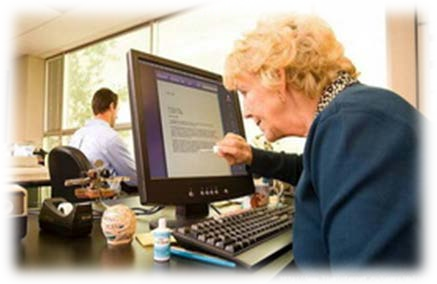 Леонид СухоруковВременем появления профессии редактора- корректора можно считать XVII век – период возникновения постоянного книгопечатания на Руси. В 1620 г. в Кремле создан Печатный двор и при нем – ПравИльная палата, в которой работали справщики. Они подготавливали к изданию тексты разного  содержания:  религиозные  книги,  царскиеуказы, учебники. Справщиками приглашали работать людей, известных своей культурой, образованностью, грамотностью. В XVIII веке, с появлением периодической печати, учреждением Академии наук начинается интенсивное развитие издательского дела в России. Книгоиздательство становится не только бизнесом, но и особой областью профессиональной специализации: складываются традиции книжного дела, формируются и отделяются друг от друга профессии редактора и корректора.Корре́ктор (от лат. corrector - направитель, исправитель) - специалист издательства, типографии или редакции, вычитывающий тексты, нормализующий грамматику (исправляющий орфографические, пунктуационные, стилистические ошибки) и устраняющий опечатки и другие неточности в готовящихся к печати текстах. Корректор также следит за соблюдением правил типографики (художественного оформления текста посредством набора и вёрстки).Корректор - одна из самых распространенных профессий в издательском бизнесе, без этих специалистов не обходится ни одно книжное издательство, ни один сколько-нибудь солидный журнал или газета. В последнее время корректоров приглашают и уважающие себя владельцы интернет-сайтов (к сожалению, нормы грамотного письма еще не стали в Интернете общепринятыми).Как правило, корректорами становятся люди с высшим филологическим образованием, окончившие классические университеты или педагогические институты. Впрочем, наличие диплома еще не является определяющим фактором, ведь этих специалистов чаще всего берут на работу по результатам испытаний (дают претендентам тексты с ошибками, требуя найти их и исправить). Необходимо не только быть грамотным, но и иметь знания о технических требованиях к набору и верстке, знать все нюансы работы с текстом, уметь пользоваться системой корректурных знаков и методикой правки текста, работать с многочисленными словарями и справочниками. Среди двух одинаково грамотных корректоров работодатель отдаст предпочтение специалисту со знанием HTML и информационных технологий.Профессионально важные качества:словесно-логическое мышление;грамотность;высокий уровень концентрации внимания;большой объем кратковременной памяти;терпеливость;пунктуальность;языковое чутье;усидчивость, способность переносить однообразный и монотонный характер работы;острое зрение, хороший глазомер.Медицинские противопоказания:слабое зрение;выраженные неврозы.Содержание деятельностиКорректор проверяет текст на наличие ошибок, на соответствие стандартам оформления (формат записи дат и чисел, "правильные" тире и кавычки и т.д.), следит за соблюдением правил набора и верстки (например, отслеживает, чтобы в тексте были одинаковые абзацные отступы и интервалы между строками), проверяет, чтобы не были перепутаны подписи к рисункам, номера страниц, оглавление и т.п.Корректор исправляет только нарушения правил языка ("правильно/неправильно"), и не касается стилистических погрешностей ("хуже/лучше"). Править стилистику – работа литературного редактора, хотя зачастую обе функции берет на себя один специалист. Корректор работает с многочисленными справочниками и словарями, ему необходимо быть экспертом в сложных правилах языка и лингвистических тонкостях. Желательно владеть программами поиска ошибок (SpellCheckers) и специальными издательскими программами. Безукоризненно грамотный текст – конечный результат работы корректора. Профессия корректора относится к типу "Человек–Знаковая система". Работа требует большой самоотдачи, но при этом не предполагает творчества. Профессия вряд ли  подойдет тому,  кто сам имеет проблемы с грамотностью письма или является по натуре человеком очень подвижным и общительным.Профессиональная деятельностьКорректор может работать в СМИ (газеты, журналы, телевидение), книжных издательствах, рекламных агентствах и студиях веб-контента, сайтах по удаленной работе, а также заниматься корректурой деловой документации или переписки по частным заказам.КарьераДля начинающих свою карьеру специалистов должность корректора может стать первой ступенькой для перехода на редакторскую позицию. Дальнейший карьерный рост предсказуем: редактор – старший редактор – редактор отдела – выпускающий редактор. При желании можно направить свои усилия в журналистику – поработав корректором, стать корреспондентом или обозревателем.ЛОГОПЕДРечь это зеркало души, как человек говорит, таким он и является.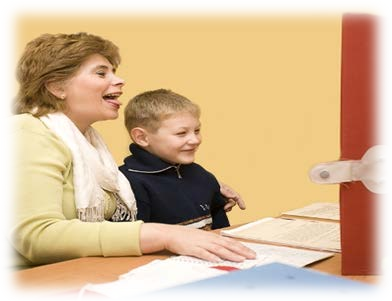 Публий СирПрофессия логопеда относительно новая. Первыми корректировать речь пытались в Европе в XVII веке педагоги, обучающие детей со слабым или отсутствующим слухом. Если человек хорошо слышал, но все же не выговаривал несколько букв, тотакую дисфункцию исправить не пытались, по-видимому, считая это нормой. От нехватки знаний, дефекты речи считались проблемой чисто физического характера, поэтому лечились медицинскими способами. Только к середине ХХ столетия логопеды все чаще начали обращать внимание на психологическое сопровождение такой проблемы.Логопедия - раздел дефектологии (коррекционной педагогики), изучающий вопросы постановки правильной устной речи, предупреждения и устранения её дефектов у детей, страдающих недостатками речи (косноязычием, заиканием и др.). Логопед также занимается устранением проблем чтения и письма (дислексии и дисграфии) и др.Логопед может заниматься не только с детьми. Исправление дефектов устной речи возможно в любом возрасте.Нерешённые в детстве проблемы с дикцией человек переносит во взрослую жизнь. И он тоже может обратиться к логопеду. Иногда проблемы с речью возникают в результате инсульта или травмы головы. В этом случае требуется помощь логопеда, владеющего специальными методиками.Как свидетельствует мировой и отечественный опыт, число детей с отклонениями в развитии велико, поэтому очень важно своевременно обнаружить отклонения в развитии и оказать ребенку необходимую помощь. Следует отметить, что положительный результат достигается совместными усилиями врачей, психологов, педагогов, дефектологов и родителей.Профессионально важные качества:социальный интеллект (способность понимать поведение других людей);коммуникативные и организаторские способности;целеустремлённость;грамотная, четкая правильная речь;нервно-психическая устойчивость;высокий уровень концентрации и устойчивости внимания;выносливость слухового анализатора и речеголосового аппарата;терпение;сострадание;стрессоустойчивость;эмоциональная уравновешенность.Медицинские ограниченияРабота логопеда не рекомендуется людям с заболеваниями:нервно-психическими;слухового и зрительного анализаторов;речеголосового аппарата;опорно-двигательного аппарата (руки, кисти рук).Содержание деятельностиПри устранении речевых нарушений ведущим специалистом является логопед, так как он владеет системой общетеоретических и специальных профессиональных знаний, знает психологические особенности и возможности детей с разной речевой патологией, владеет приёмами и методами их обучения и воспитания. Коррекционно-образовательный процесс включает в себя следующие мероприятия:логопедическое обследование, определяющее структуру и тяжесть речевых нарушений;формулирование предварительного логопедического заключения и направление детей в психолого-медико-педагогическую комиссию для его подтверждения;комплектование группы для занятий с учётом характера речевой патологии и возраста;проведение фронтальных, подгрупповых и индивидуальных занятий по устранению различных нарушений речи (подбор игр, упражнений, оборудования для проведения занятий);ведение документации, определённой нормативно-правовыми актами, по установленной форме.Профессиональная деятельностьЛогопед может работать в специальных дошкольных учреждениях (детские сады), школах (коррекционные классы), интернатах, в учреждениях здравоохранения, медико- психологических центрах.КарьераКарьерный рост логопеда зависит от опыта и стажа работы, профессионализма, личностных и деловых качеств, квалификационной категории. Возможна работа в собственном частном логопедическом кабинете.МАЛЯРНе место красит человека,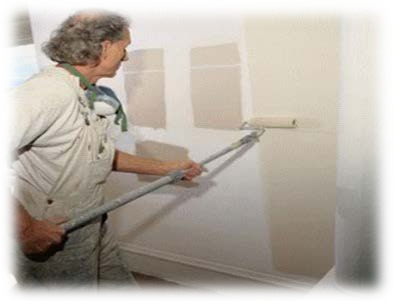 а человек место. Русская народная пословицаМаляр (в немецком языке mahler – живописец)- это специалист, занимающийся окраской зданий, сооружений.Технология изготовления красок из охры и животного жира известна людям как минимум 20 тысяч лет. Примерно тогда же появились первыеокрашенные предметы, что свидетельствует о знакомстве человека с малярным ремеслом. Множество таких изделий достались учёным в наследство от цивилизаций шумеров,  египтян, китайцев. В руинах зданий Древней Греции были обнаружены окрашенные элементы стен. Но упоминания о малярах, как о профессии, относятся к середине XIX века, что связано с развитием лакокрасочного производства.В настоящее время малярные работы почти полностью механизированы. Для облегчения работы маляра изготовление малярных составов производится централизованно на заводах, малярных станциях, в краско-заготовительных мастерских, откуда готовая смесь поступает на объект строительства.Маляр – массовая профессия, необходимая везде, где ведется стройка, возводятся новые и ремонтируются старые здания.Получить профессию маляра можно в учреждениях начального профессионального образования, учебно-курсовых комбинатах, также можно пройти обучение на производстве. Там же можно параллельно получить и другие специальности — штукатур, плиточник, облицовщик. Зачастую выпускники этих учебных заведений получают несколько строительных специальностей.Профессионально важные качества:хорошее цветоразличение;художественный вкус;память на цветовые оттенки;высокая тактильная и мышечно-суставная чувствительность;ручная ловкость;аккуратность;внимательность;быстрая реакция;правильная координация движений.Медицинские ограничения:бронхиальная астма;нарушения функций опорно-двигательного аппарата;хронические заболевания кожи (особенно кистей рук);нервно-психические расстройства;аллергические заболевания;выраженные нарушения зрения (дальтонизм).Содержание деятельностиГлавная работа маляра – это окраска стен, оклейка их обоями, шпаклевка. Но маляру 5-6 разряда приходится выполнять и гораздо более сложную и разнообразную работу: художественную отделку стен и потолков, росписи различных поверхностей, составление сложных колеров, декоративное лакирование и золочение.Для успешной работы маляр должен уметь производить различные виды отделочных работ, знать свойства различных красок, уметь их готовить и смешивать. Он должен также уметь обращаться с различными механизированными, красконагнетательными приборами, знать их устройство.Маляры работают как в помещении, так и на открытом воздухе. Возможно выполнение работ на высоте и в очень неудобных и опасных позах. В работе пользуется специальными строительными приспособлениями (леса, лестницы, люльки и т.д.). Режим работы в основном двухсменный (может быть и трехсменный). Темп работы напряженный.Профессиональная деятельностьВ настоящее время маляры востребованы во многих организациях. Любые внутренние и фасадные работы на строительной площадке не обходятся без этих специалистов. Представители этой профессии работают в строительных и монтажных организациях, а также на промышленных предприятиях.КарьераРазвитие профессиональной карьеры маляра неразрывно связано с приобретением профессионального опыта, повышением разряда, повышением квалификации. Так от рабочего с повышением квалификации можно вырасти до бригадира, техника. Возможна организация своего дела (ремонт квартир, домов и т.д.).МЕНЕДЖЕР ПО ПРОДАЖАМЛучший менеджер по продажам тот, который может продать даже воздух.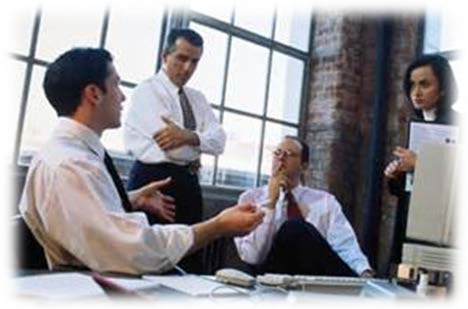 NNСлово "менеджер" произошло от английского "manager", что означает: "управлять, заведовать, стоять во главе". Соответственно "менеджер по продажам" - руководитель, отвечающий за направление продаж в организации.Во все времена и у всех народов существовали купцы, торговцы, коробейники, коммивояжеры, дистрибьюторы, торговые представители. Возникновение этой профессии можно отнести к появлению частной собственности, когда люди обменивались в основном предметами быта и оружием. Несколько позже появились первые мудрецы-скитальцы. Они ходили от племени к племени и в обмен на пищу показывали различные способы добычи огня или изготовления более совершенного оружия. Натуральный обмен не позволял вести широкую торговлю, и настоящая коммерция расцвела уже с возникновением денег. Первые коммерсанты и торговцы не пользовались большим уважением. В Древнем Риме название "продавец" произошло от слова "жулик", а покровителем купцов и торговцев считался Меркурий, ветреный бог торговли. Однако это не мешало римлянам пользоваться услугами этих же коммерсантов: если есть предложение, значит, есть и спрос.В 19 веке появляется профессия коммивояжера. Задача коммивояжера - не продать товар на месте, а найти потенциальных покупателей и рынки сбыта. Примечательно, что с помощью коммивояжеров распространяли по большей части новые, еще не нашедшие своего покупателя товары. Первые газеты, журналы и книги распространялись только через коммивояжеров.В настоящее время менеджер по продажам - это одна из наиболее востребованных специальностей, которая широко распространена в сфере оптовой торговли. Специалист профессионально занимается торговой деятельностью.Выделяют следующие специализации менеджеров по продажам в зависимости от вида объекта продажи:потребительские товары;продукция промышленного назначения;услуги.Профессионально-важные качества:высокий уровень оперативной и долговременной памяти;высокий уровень концентрации, распределения и переключения внимания;коммуникативные и организаторские способности;стрессоустойчивость;целеустремленность;настойчивость;энергичность;инициативность;высокая работоспособность;умение быстро принимать решения;самокритичность;вежливость;доброжелательность;порядочность и честность.Медицинские противопоказания:сердечно-сосудистые заболевания;нервно-психические заболевания;выраженные дефекты речи, зрения, слуха.Содержание деятельностиМенеджеры по продажам руководят продвижением продуктов и услуг к потребителю, координируют распределение продаж и анализируют статистические данные, отслеживая предпочтения клиентов, оценивают рыночный потенциал новых и уже существующих торговых точек. На них лежит ответственность за ведение документации по продажам. Кроме того, иногда они отвечают за проведение презентаций и за реализацию рекламной стратегии компании. Менеджеры по продажам разрабатывают и обеспечивают реализацию мероприятий по организации и созданию сети сбыта товаров, организуют преддоговорную работу, создают и обеспечивают постоянное обновление информационных баз о покупателях, анализируют объемы продаж и подготавливают отчеты по результатам анализа для представления вышестоящему должностному лицу.Профессиональная деятельностьМенеджер по продажам может трудоустроиться в рекламных агентствах, торгово- производственных компаниях, компаниях сферы услуг, средствах массовой информации, коммерческих отделах и отделах привлечения клиентов средних и крупных компаний; в различных магазинах, отделах реализации промышленных предприятий, производственных объединений, фирм-изготовителей, частных производств.КарьераСфера продаж открывает широкие перспективы для быстрого карьерного роста, который может быть как в компании-производителе, так и в торговых (дистрибьюторских) компаниях. Карьера может быть как горизонтальной, так и вертикальной. Горизонтальный рост возможен при перемещении сотрудника из одного отдела в другой и впоследствии он сможет претендовать на руководящие должности в сфере продаж. Такие переходы приветствуются в большинстве компаний, так как помогают сотрудникам приобрести разносторонний опыт. Примером вертикальной карьеры может быть следующая схема: сначала специалист работает торговым агентом или торговым представителем, далее - менеджером по продажам. Если он успешен в продажах и задумывается о дальнейшем карьерном росте - позиция менеджера по работе с ключевыми клиентами может быть еще одной его ступенькой, после он станет руководителем отдела продаж. Вершиной карьеры может быть должность директора по продажам или коммерческого директора.МОДЕЛЬЕРЕсли вас поразила красотой какая-нибудь женщина, но вы не можете вспомнить, во что она была одета,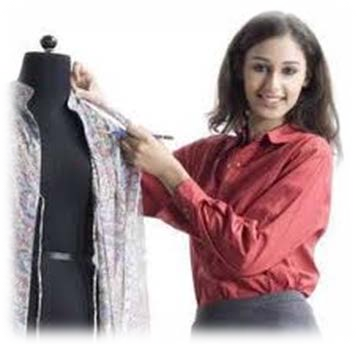 значит, она была одета идеально.Коко ШанельМодельер — это специалист, в обязанности которого входит не только изготовление моделей одежды. Он также отвечает за качество ткани, подобранные цвета и аксессуары.С самого далекого прошлого и до наших дней одежда являлась постоянным спутником человека. Но она не всегда была такой, какой мы привыкли ее видеть.Одежда прошла длительный и сложный путь, прежде чем приобрела современный вид. На раннем этапе развития человеческого общества одежда представляла собой просто кусок шкуры, служившей защитой человеку от неблагоприятных воздействий внешней среды. Благодаря даже такой примитивной одежде человек перестал быть зависимым от природных условий и смог жить в самых различных климатических зонах.Каждой эпохе, каждому историческому периоду были присущи свои формы и покрой, отделка и материал одежды, цвет и рисунок ткани, что вместе создавало определенный стиль в одежде. Стиль в одежде - это своеобразное зеркало той или иной эпохи, позволяющее судить о культуре и экономике государств, о положении человека в обществе, его классовой принадлежности.Первыми модельерами можно считать Чарльза Ворта и Поля Пуаре, причём второй работал некоторое время у первого. Поль Пуаре хотел сделать каждую женщину богиней красоты при помощи правильно подобранной одежды, а Чарльз Ворт каждый туалет создавал вручную, их одобряли и примеряли императрица, жёны послов, светские модницы.Современный модельер должен быть осведомлён об основных тенденциях развития мировой моды, внимательно следить за появлением новых технологий, тканей, материалов. В своем творчестве модельер опирается на знание истории костюма, технологий и принципов работы ведущих фирм, современное состояние мировой моды, к тому же он должен обладать практическими навыками — шить, раскраивать ткань, делать эскизы, разрабатывать сами модели. В будущем образце модельеру необходимо гармонично совместить красоту, удобство и полезность, обеспечив тем самым высокие потребительские свойства, надежность, привлекательность, конкурентоспособность.Профессионально важные качества:творческие способности;наглядно-образное мышление;чувство стиля;хорошее цветоощущение;точный глазомер;организаторские и коммуникативные способности;самостоятельность, независимость;целеустремленность;настойчивость;стремление к профессиональному самосовершенствованию;организованность.Медицинские ограничения:заболевания	опорно-двигательного	аппарата,	особенно	ограничивающие подвижность рук;нарушения зрения;нервно-психические заболевания.Содержание работыВ круг занятий модельера входит создание новой концепции одежды в виде эскизов, поиск конструкторского решения задуманной модели, разработка и организация показов образцов новых моделей одежды, подготовка образцов для промышленного производства. Модельер, прежде всего, задумывает художественный образ, подбирает все необходимые материалы, и только после переходит к непосредственному воплощению идеи в конкретном костюме. Также он подготавливает необходимые методические и иллюстративные материалы, контролирует изготовление изделий в массовом производстве, на отдельные виды изделий создает базовую конструкцию модели с рекомендациями для разработки серии на их основе, участвует в показах и выставках.Модельер может работать как индивидуально, так и в составе группы. Часто в процессе создания новых образцов одежды участвует целая команда: технологи, швеи, конструкторы, вышивальщицы и т.д. Его рабочий день обычно проходит в помещении, за столом. В связи с тем, что работа творческая, график может быть ненормированным. Модельер разрабатывает новые виды одежды с учетом потребительского спроса и возможностей производства, также создает коллекции одежды для показа в различных модных шоу.Профессиональная деятельностьМодельер может работать в домах моды, на предприятиях легкой промышленности, в производственных швейных объединениях (фабрики, ателье), авторских ателье, экспериментальных мастерских, дизайнерских фирмах, а также в редакционно-издательских группах, занимающихся выпуском журналов мод, театрах, дворцах культуры и в образовательных учреждениях (преподавательская деятельность).КарьераКарьерный рост модельера связан с наработкой имени, например, посредством участия в престижных выставках, сотрудничества с известными производителями одежды, контактов со средствами массовой информации. Наряду с этим, он может принимать участие в мастер-классах, обучаться в студиях у известных модельеров.НАЛОГОВЫЙ ИНСПЕКТОРКому на Руси живется хорошо — платить налоги не грешно. Русская народная пословица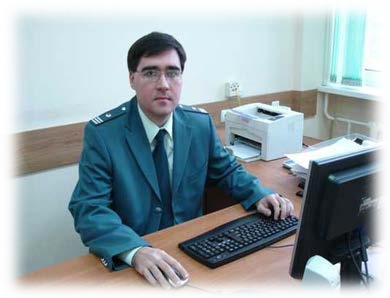 Налоговый инспектор - должностное лицо, контролирующее	соблюдение	налогового законодательства предприятиями, организациями, учреждениями и отдельными гражданами.Система налогообложения населения существует давно. Еще древние египтяне платили налоги на доходы, на имущество, землю. На Руси налоговая система начала складываться в конце IXвека с момента объединения русских земель. Самым главным налоговиком был князь.В нашей стране налоговая инспекция была введена в 1993 году. Работников с необходимой в этой сфере квалификацией тогда не было, поэтому налоговые службы комплектовались за счет специалистов других областей: юриспруденции, психологии, бухгалтерии. В 1999 году в Российской Федерации принят Закон о профильном образовании работников Государственной налоговой инспекции.В настоящее время налоги являются значительной составляющей бюджета, и процесс налогообложения предъявляет большие требования к представителям данной профессии.Для того, чтобы работать налоговым инспектором, необходимо получить высшее экономическое образование по специализации "Налоги и налогообложение".Профессионально важные качества:высокий уровень развития концентрации, устойчивости и избирательности внимания (способность в течение длительного времени сосредоточиваться на одном важном виде деятельности);хорошие аналитические способности;хорошо развитые математические способности;долговременная и оперативная память;аккуратность;честность;самоконтроль;практичность;уравновешенность;терпимость;усидчивость.Медицинские противопоказания:заболевания опорно-двигательного аппарата;нервно-психические заболевания;слабое зрение.Содержание профессииНалоговый инспектор осуществляет контроль за соблюдением налогового законодательства, полнотой и своевременностью поступления налоговых и других платежей в бюджет всеми категориями налогоплательщиков; проверяет денежные документы, бухгалтерские книги, отчеты, планы, сметы, декларации; получает необходимые разъяснения, справки и сведения по вопросам, возникающим при проверке; анализирует и обобщает результаты проверок на местах; применяет финансовые санкции и административные штрафы к нарушителям налоговых законов, приостанавливает операции предприятий по его расчетным и другим счетам в банках; изымает у предприятий, организаций документы, свидетельствующие о сокрытии или занижении прибыли; составляет протоколы о нарушении законодательства о налогах и других платежах в бюджет; разъясняет налогоплательщикам нормативные акты, оказывает помощь советами, консультациями, методическими разработками; осуществляет возврат излишне взысканных и уплаченных налогов и других обязательных платежей в бюджет.Профессиональная деятельностьГосударственные структуры, занимающиеся сбором налогов с юридических и физических лиц (налоговые службы, инспекции).КарьераС ростом профессионализма налоговому инспектору присваивается классный чин.Чем выше классный чин (с I по III ранг), тем солиднее занимаемая должность специалиста.НОТАРИУСНотариус исполняет законы по нотам.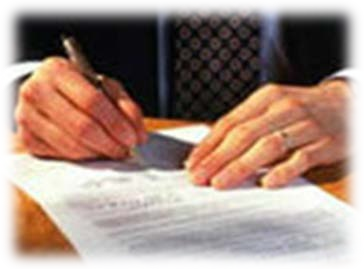 Его смычок - писчее перо, его партитура - закон.Равиль АлеевДословно название этой профессии означает "писарь" (от лат. notarius — писарь, секретарь). Правильным составлением документов во времена первых цивилизаций занимались именно эти люди, поскольку юристов по такому профилю не существовало.С принятием в Риме христианства, нотариусы стали служить при церкви, выполняя ещё и функции писарей во время публичных проповедей и судов. Первые упоминания о существовании нотариусов на территории России относятся к XV веку. В судной грамоте того времени говорится, что предпочтение отдаётся письменным документам перед устным утверждением.В настоящее время нотариус - юрист, совершающий предусмотренные законом нотариальные действия (оформление доверенностей, завещаний, дарственных, сделок купли-продажи и т. д.).Работа нотариуса имеет специализированный характер. В отличие от деятельности многих других юристов, она охватывает строго определенный участок права, в основном гражданское право и процесс – ту их часть, которая касается формальной стороны юридических актов, осуществления лицами своих прав и обязанностей. Его задача – проверять подлинность документов, фактов, действий, засвидетельствовать их реальность и на основе этого придать документам юридическую силу.Для того, чтобы стать нотариусом, необходимо получить высшее юридическое образование, пройти стажировку в нотариальной конторе, сдать квалификационные экзамены и получить государственную лицензию (выдается региональными органами юстиции) на осуществление нотариальной деятельности. Получение такой лицензии - процедура довольно сложная, так как количество нотариусов строго фиксировано, и лицензию выдают в соответствии с расчетным количеством нотариусов, необходимых в каждом регионе. Желающих занять такие вакансии существенно больше.Профессионально важные качества:коммуникативные способности;аналитические способности;внимательность;пунктуальность;усидчивость;принципиальность;ответственность;эмоциональная устойчивость.Медицинские ограничения:заболевания органов зрения, речи;психические заболевания;расстройства мышления, памяти.Содержание деятельностиНотариусы выполняют следующие действия: удостоверяют сделки (договоры о купле-продаже, дарение жилых домов, завещания, доверенности и т.д.); выдают свидетельства о праве на наследство и др.; свидетельствуют верность копий документов и выписок из них, подлинность подписи на документах. При необходимости передают заявления граждан, государственных учреждений, предприятий, организаций и другим гражданам, государственным учреждениям, предприятиям, организациям и пр.Нотариусы разъясняют обратившимся к ним людям ("сторонам") их права и обязанности, предупреждают о последствиях совершаемых нотариальных действий. По просьбе граждан, государственных учреждений, предприятий и общественных организаций нотариусы составляют проекты сделок и заявлений, изготовляют копии документов и выписки из них.Нотариус действует от лица Российской Федерации, полностью опираясь на принятые в стране законы, и заверяет все оформляемые документы персональной гербовой печатью. Копии этих документов хранятся в нотариальной конторе, поэтому при возникновении в будущем каких-либо спорных вопросов всегда есть возможность, обратившись к этому архиву, установить правомочность совершенных действий (например, сделок купли- продажи).Основная миссия нотариусов - предупреждение гражданско-правовых споров, заблаговременное разрешение тех вопросов, которые потенциально могут перерасти в конфликт и вызвать судебное разбирательство. Это своего рода правовое миротворчество, предупредительное правосудие. Как говорят юристы, "если споры породили судей, то нежелание спорить - нотариусов".Работа этого специалиста связана с высокой ответственностью. Ведь если его ошибка приведет к тому, что клиент понесет убытки (например, потеряет квартиру из-за неверно оформленных документов купли-продажи), нотариус по решению суда обязан будет возместить нанесенный ущерб. Если же он сознательно пойдет на злоупотребление служебным положением, оформит что-либо с нарушением закона, то не только лишится лицензии, но и будет привлечен к уголовной ответственности.Профессиональная деятельностьНотариусы могут работать как в государственных нотариальных конторах, так и заниматься частной практикой. Государственные пошлины на нотариальные действия строго зафиксированы государством и являются одинаковыми для всех обратившихся.КарьераКарьера нотариуса может начаться с помощника (ассистента). По мере приобретения профессиональных навыков можно стать полноправным нотариусом. Карьерные перспективы нотариуса связаны с открытием собственной нотариальной конторы, в которую он имеет право приглашать и других наемных работников.Согласно действующему законодательству, нотариусу запрещено заниматься предпринимательством и какой-либо профессиональной деятельностью, помимо собственно нотариата, а также научной работы и преподавания, поэтому переход к другой работе или открытие собственного бизнеса означают прекращение карьеры нотариуса, отказ от лицензии.ПЕДАГОГ ДОПОЛНИТЕЛЬНОГО ОБРАЗОВАНИЯИ каждый час, и каждую минуту О чьих-то судьбах вечная забота: Кусочек сердца отдавать кому-то - Такая, брат, у нас с тобой работа.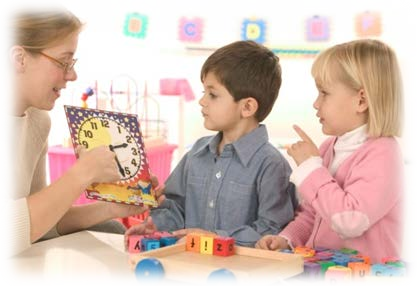 В. Беляков – П. КайроПоявление первых организованных форм внеурочной работы с детьми специалисты относят к 30-м  годам  XVIII  столетия,  когда  в  Шляхетскомкадетском корпусе в Петербурге воспитанники организовали литературный кружок, а позже стали издавать и свой печатный орган под названием "Праздное время, в пользу употреблённое". Эти слова можно считать девизом той образовательно-досуговой деятельности, которая стала постепенно развиваться в России.В конце XIX века при народных домах стали открываться первые клубы для детей, многие из которых были прообразами станций юных техников и натуралистов.В начале XX века были организованы первые внешкольные учреждения, деятельность которых связывалась, в первую очередь, с культурно-просветительной работой (посещение музеев, театров, загородные прогулки, участие в хоре, концертах и др.). Многие ребята с удовольствием учились рисованию, посещали библиотеку, участвовали в дискуссиях по прочитанным книгам.Дополнительное образование понимается сегодня преимущественно как деятельность, организуемая с детьми для удовлетворения их потребностей в содержательном досуге, участия в самоуправлении и общественно полезной деятельности, детских объединениях и организациях. Эта работа ориентирована на создание условий для неформального общения ребят, имеет выраженную воспитательную и социально-педагогическую направленность. В процессе многоплановой внеурочной работы можно обеспечить развитие общекультурных интересов обучающихся, способствовать решению задач нравственного воспитания.В настоящее время дополнительное образование детей представлено целым рядом направлений деятельности, основными среди которых принято считать следующие:спортивно-оздоровительное;духовно-нравственное;общеинтеллектуальное;общекультурное;социальное.Педагог осуществляет дополнительное образование детей в соответствии со своей программой, развивает их разнообразную творческую деятельность.Профессионально важные качества:креативность;работоспособность;коммуникативные способности;организаторские способности;доброжелательность;ответственность;гибкость.Медицинские ограничения:сердечно-сосудистые заболевания;заболевания опорно-двигательного аппарата;нервно-психические заболевания;хронические инфекционные заболевания;выраженные заболевания органов зрения и слуха.Содержание работыВ настоящее время существуют следующие специализации деятельности педагога дополнительного образования:сценическая деятельность;хореография;физкультурно-оздоровительная деятельность (спортивные и бальные танцы);изобразительная деятельность и декоративно-прикладное искусство;социально-педагогическая деятельность и др.Педагог дополнительного образования использует следующие формы организации деятельности обучающихся: экскурсии, кружковые и секционные занятия, клубные заседания, круглые столы, конференции, диспуты, школьные научные общества, олимпиады, соревнования, поисковые и научные исследования.Основными задачами работы педагога дополнительного образования является создание комфортных условий для творческого развития детей.Профессиональная деятельностьПедагог дополнительного образования работает в специализированных и общеобразовательных учреждениях, в учреждениях профессионального образования за пределами их основных образовательных программ:в органах социальной защиты населения;центрах труда и занятости;реабилитационных центрах различного профиля;центрах социальной помощи семье и детям;детских домах и интернатах;домах инвалидов и престарелых;центрах по оказанию психосоциальной помощи населению;органах опеки и попечительства.КарьераДля развития профессиональной карьеры необходимо постоянное повышение квалификации. В перспективе существует возможность занять должность заведующего социальным центром, стать руководителем в органах социальной защиты населения.ФЕЛЬДШЕРЧеловек имеет право быть плохим художником или плотником, но не имеет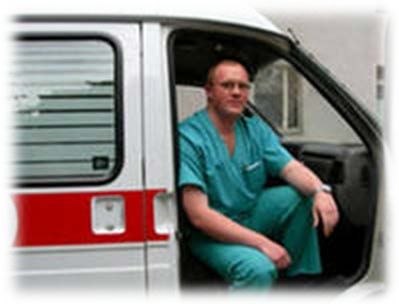 права быть плохим врачом.В.Я. ДанилевскийПрофессия "фельдшер" впервые появилась в Германии; сам термин "feldscher" с немецкого языка переводится как "полевой цирюльник", так в средние века называли человека, оказывающего медицинскую помощь непосредственно на поле брани во время войн.  Сегодня  фельдшер  является  ассистентом  илипомощником врача в городских и районных медицинских учреждениях, а в сельских медпунктах он выполняет функции и врача, и заведующего. Профессия фельдшера очень ответственна и важна, так как сочетает немалые медицинские знания с уникальными практическими навыками. В данной профессии выделяют следующие специализации:фельдшер-лаборант;фельдшер скорой помощи;фельдшер-акушер;санитарный фельдшер;военный фельдшер.При всем многообразии специальностей данной профессии в учебных заведениях можно получить общее фельдшерское образование с присвоением квалификации "фельдшер", однако содержание профессиональной деятельности специалиста будет определяться спецификой места работы.Профессионально важные качества:хорошая оперативная и долговременная память;организаторские способности;способность концентрировать и распределять внимание;хорошая зрительно-моторная координация;способность эффективно действовать в кризисной ситуации;логическое и аналитическое мышление;коммуникативные способности;доброжелательность;самообладание;ответственность;тактичность;аккуратность;стрессоустойчивость;физическая выносливость;нервно-психическая устойчивость.Медицинские противопоказания:сниженный уровень зрения и слуха;сердечно-сосудистые заболевания;нервно-психические заболевания;аллергия на лекарственные препараты;нарушения опорно-двигательного аппарата;хронические инфекционные заболевания.Содержание деятельностиФельдшер – специалист со средним медицинским образованием. Оказывает первую доврачебную, срочную и неотложную медицинскую помощь больным и пострадавшим. Работая в составе бригады скорой помощи, является помощником врача и работает под его наблюдением. Самостоятельно осуществляет стационарную, амбулаторную помощь и помощь на дому, выполняя функции врача в медицинских пунктах сельской местности; проводит мероприятия по профилактике и снижению заболеваемости, по раннему выявлению заболеваний; оказывает помощь в родах; проводит различные анализы; разрабатывает лечебно-профилактические и санитарно-гигиенические мероприятия и участвует в их проведении; выполняет врачебные назначения; руководит действиями младшего медицинского персонала. Круг обязанностей во многом зависит от места работы.Профессиональная деятельностьБольшая часть выпускников колледжей идет в службу "Скорая медицинская помощь". Здесь разрешено работать только врачам и фельдшерам. Медсестер на "Скорой" нет, и фельдшер работает в одной бригаде с врачом или в специальной фельдшерской бригаде. И в том, и в другом случае фельдшер должен иметь достаточно широкие медицинские познания, уметь правильно и быстро принимать решения. Может работать в здравпунктах, в больницах, поликлиниках, диспансерах, санаториях, родильных домах и других медицинских учреждениях.КарьераФельдшеры постоянно востребованы на рынке труда. В  перспективе  фельдшер может стать заведующим здравпунктом, старшим фельдшером. Наличие высшего медицинского образования дает возможность карьерного роста.ЦВЕТОВОД-ДЕКОРАТОР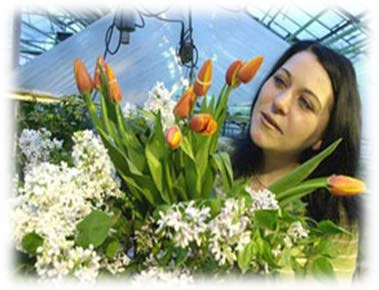 Они прекраснее всего, Природы дар бесценный, Для всех искусств цветок - Образчик неизменный.Жак ДелильИстория профессии исчисляется тысячелетиями. С древних времен человек стремился воссоздать на земле образ райского сада – Эдема. Археологи считают,что первые искусственные сады были разбиты в городе Уре в XX веке до н.э., задолго до знаменитых вавилонских садов царицы Семирамиды. Цветы использовались для украшения храмов и дворцов; среди бесчисленных сокровищ гробницы Тутанхамона археологи обнаружили и маленький венок из полевых цветов. Уже тогда люди привозили из дальних краев не только драгоценные пряности и благовония, но и растения. Так путешествовали роза, лилия, пион, тюльпан.Огромный поток новых растений хлынул в Европу в эпоху великих географических открытий. Для того, чтобы редкие и нежные тропические виды смогли выжить в садах Европы, стали строить специальные сооружения – оранжереи.Цветы "завоевывали" мир, выращивали их повсюду: от дворцовых парадных парков до скромных садов горожан. Знаменитые сады и парки были частью дворцовых ансамблей: Измайлово, Павловский парк, Ораниенбаум, Версаль, Петергоф. Большая часть  экзотических декоративных растений пришла к нам из Европы при Петре I. При нем были основаны и первые ботанические сады. Но не только столицы были охвачены "цветоманией". Знаменит уральский сад Григория Демидова – в его каталоге значилось 4363 вида растений, тогда как в Московском ботаническом саду было всего 4000 видов. По всей России в дворянских, купеческих усадьбах строили и содержали прекрасные оранжереи, цветы и саженцы выписывали из-за границы, и садовник был весьма уважаемой фигурой.Озеленение и благоустройство - одна из актуальных проблем современного градостроительства. Чтобы решить эту проблему, нужны квалифицированные специалисты – цветоводы-декораторы. Именно они претворяют в жизнь проекты озеленения, составленные специалистами, окончившими средние и высшие учебные заведения – ландшафтными дизайнерами и архитекторами, флористами. Как бы ни был хорош проектный замысел, воплощение его зависит от мастерства и эстетического вкуса рабочих-цветоводов.Профессионально важные качества:развитый эстетический вкус;трудолюбие;терпение;физическая выносливость;хороший глазомер;наблюдательность;способность легко переносить рутинный характер работы (прополка, пикировка растений);развитая тонкая моторика рук.Медицинские противопоказания:заболевания костно-мышечной и сердечно-сосудистой систем;гипертония;кожные и аллергические заболевания;нарушения функций опорно-двигательного аппарата;варикозная болезнь.Содержание деятельностиЦветы – это не только творчество, но и большой труд. Цветоводы участвуют в планировке зеленых насаждений, делают гряды, рыхлят почву, вносят удобрения. Когда посеяны семена или высажена рассада, почву снова рыхлят, уничтожают сорняки, поливают, мульчируют – покрывают междурядье листьями, соломой и перегноем, чтобы сохранялась влага, удобряют. Чтобы придать растению определенную форму, его прищипывают и пасынкуют. Для сохранения четкого рисунка клумб и газонов их подстригают, прореживают, срезают отцветшие соцветия, подвязывают к колышкам хрупкие растения. Цветоводы работают не только в помещении, но и под открытым небом: на опытных участках, в парках, скверах, садах. Работа часто сезонная, ведь рост растений в открытом грунте приходится на период с весны до осени. Работать приходится при необходимости и в выходные дни, в холодную и сырую погоду. Работа трудная, но благодарная – цветы украшают жизнь, радуют людей, создают комфортную для жизни среду.Профессиональная деятельностьЦветовод-декоратор может работать в теплицах, оранжереях, в парках, скверах, садах, питомниках, садовых центрах.КарьераС приобретением опыта работы цветовод–декоратор может возглавить бригаду рабочих-озеленителей. Если есть склонность к предпринимательству, можно организовать собственное дело по выращиванию и продаже растений, по оформлению частных садов. Известно, что знаменитые владельцы питомников начинали свою деятельность именно как цветоводы-практики. Если профессия по душе, можно получить более высокий уровень образования по специальности "Садово-парковое и ландшафтное строительство" ("Омский аграрный техникум" филиал Омского государственного аграрного университета" им. П.А. Столыпина), "Адаптивное растениеводство" (Тарский филиал Омского государственного аграрного университета" им. П.А. Столыпина), "Садоводство" (Омский государственный аграрный университет им. П.А. Столыпина). Можно получить также курсовую подготовку (Омский государственный аграрный университет им. П.А. Столыпина) по ландшафтному дизайну или по флористике (искусству составления букетов, цветочных композиций и аранжировке цветов). Флористы работают чаще в сфере цветочной торговли - салонах и магазинах; ландшафтные дизайнеры и ландшафтные строители в основном работают консультантами в садовых центрах, питомниках, специалистами по озеленению в органах городского самоуправления: составляют технические проекты и проекты садов, скверов, разбивают парки и зеленые зоны, руководят работой озеленителей.ЮВЕЛИРЕсли ты хочешь оценить драгоценности,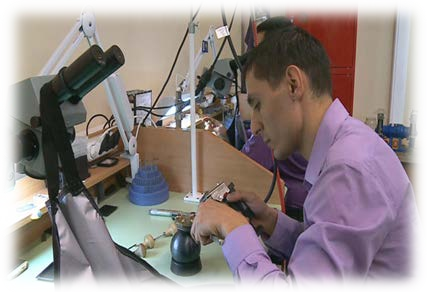 стань ювелиром. Изречения суфийских МастеровПрофессия ювелира корнями уходит в далёкое прошлое. Первые ювелирные украшения, созданные придворными мастерами, были найдены при раскопке пирамиды фараона Джосера (3200– 2800 гг. до н.э.). Для ювелиров Древнего Египта, Междуречья была характерна особая любовь к массивным          золотым          серьгам,          колье,инкрустированным изумрудами, яшмой. С годами появлялись новые стили и техники оформления драгоценных металлов. XX век привнёс в ювелирное искусство не только передовые технологии, но и современные материалы — платину, палладий и т.д.Ювелир - мастер по изготовлению и ремонту ювелирных изделий. Профессия ювелира, прежде всего, связана с ручным трудом, работой с драгоценными и полудрагоценными камнями, металлами и т.п.Популярность профессии ювелира растёт с каждым днем. Люди продолжают покупать и носить ювелирные украшения, многие из них требуют постоянного ремонта и ухода, поэтому ювелиры пользуются устойчивым спросом на рынке труда. Те специалисты, которые сумеют показать не только качество, но и оригинальность своих работ, могут рассчитывать на уверенный спрос на свои услуги.Профессионально важные качества:творческое мышление;техническое мышление;зрительная память;острота зрения;отличная координация кистей и пальцев рук;тактильная чувствительность (чувствительность пальцев);активность;усидчивость;концентрация внимания.Медицинские ограничения:нарушения зрения;аллергия на рабочие материалы;сколиоз;нарушение координации движений кистей и пальцев рук;деформация пальцев рук.Содержание деятельностиЮвелир изготавливает изделия (украшения, предметы быта, культа, оружие) преимущественно из драгоценных металлов, а также некоторых цветных металлов в сочетании с драгоценными и поделочными камнями, янтарём, перламутром, костью по рисункам, чертежам и моделям художника, разработчика.Ювелир занимается индивидуальным изготовлением эксклюзивной ювелирной продукции, работая вручную с использованием специальных инструментов, чаще по собственным дизайнерским эскизам. На специализированных заводах существует разделение труда. Среди ювелиров можно встретить литейщиков, огранщиков, гравировщиков и других специалистов.Для достижения эстетической ценности, художественной выразительности изделия ювелир использует в работе такие технические приёмы как ковка, литьё, художественная чеканка и канфаренье (придание поверхности металла зернистости и матовости при помощи специального инструмента), тиснение, резьба или гравировка, филигрань, чернь, инкрустация, травление, полировка, а также механические приёмы – штамповка, вальцовка и др.Чаще всего представители данной профессии работают в помещениях. Это могут быть производственные помещения, мастерские. Работа происходит преимущественно сидя, с использованием специальных инструментов. Как правило, это тихая и спокойная деятельность.Ювелир условно самостоятелен в своей деятельности. С одной стороны, он может принимать собственные решения в рамках поставленных задач. С другой стороны, он часто ограничен техническими требованиями, планами работ.Профессиональная деятельностьДля ювелира существует множество мест применения своего труда:заводы и фабрики по изготовлению ювелирных изделий;предприятия художественных промыслов;авторские ювелирные дома и салоны;ювелирные лавки;ломбарды;магазины;салоны и мастерские по ремонту ювелирных изделий;экспертные бюро по оценке стоимости ювелирных изделий.КарьераДля ювелиров существуют различные пути развития. Нередко специалисты начинают работать на производстве, осваивая все азы профессии. Можно специализироваться в конкретных сферах производства и овладевать такими профессиями, как литейщик, полировщик, дизайнер, осваивать новые приёмы и способы работы. Возможно продолжение образования и овладение такими специальностями, как ювелир-гравёр, эмальер (профессионал по работе с цветными глинами и эмалями), ювелир-модельер и др. Получение высшего образования откроет для специалиста управленческий карьерный путь, начиная с должности бригадира до директора завода. Для ювелира возможен также и предпринимательский путь развития. В данном случае ювелир может начать заниматься собственным делом, открыть свою мастерскую.ЮРИСКОНСУЛЬТЗаконодательство должно быть голосом разума, а судья – голосом закона.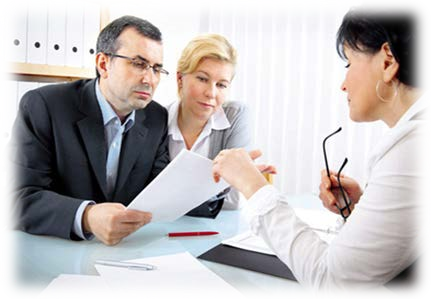 ПифагорСамые ранние упоминания об этой профессии можно встретить в истории Древнего Рима. Правда, тогда специалистов этого профиля называли "патронами". "Патрон" совмещал в себе знакомые нам две современные профессии: юрисконсульта и адвоката. В переводе с латинского   слово   юрисконсульт   (juris-consultus)означает правовед. В современном виде институт юрисконсульта окончательно сформировался только к началу XX века. Данная профессия считается одной из самых популярных, престижных и высокооплачиваемых в юриспруденции.Юрисконсульт — работник сферы правоведения (юриспруденции). Его основная функция заключается в обеспечении правовой грамотности и юридической безопасности компании-работодателя (юрисконсульт как полноценная штатная единица), либо клиента (если речь идет о юридической конторе). Частичным образом современный юрисконсульт выполняет адвокатские функции: занимается сбором юридических документов для предъявления в суде, представляет интересы компании или клиента.Профессионально важные качества:коммуникативные и организаторские способности;гибкость и широта мышления;логическое мышление;целеустремленность;настойчивость;наблюдательность;гибкость;выдержка;ответственность;хорошая оперативная память;развитое вербально-логическое мышление;эмоционально-волевая устойчивость;организованность;честность;скрупулезность;терпение.Медицинские ограничения:заболевания органов слуха, речи;выраженные нарушения зрения;нервные и психические заболевания;выраженные сердечно-сосудистые заболевания.Содержание деятельностиЮрисконсульт консультирует граждан, нуждающихся в юридической помощи (правовая помощь, справочно-информационная работа по законодательству с применением технических средств); участвует в разработке правовой документации, подготовкеюридических заключений, работает по вопросам корпоративного права и соблюдению трудового законодательства. Занимается подготовкой договоров, юридической документации и проводит компетентную их проверку. Проводит контроль за правомерной бухгалтерской деятельностью (применение Налогового кодекса). Подает иски от лица клиента или компании, представляет интересы клиента или компании в суде. Ведет документальную базу, реестры по судебным делам, жалобам и претензиям. Консультирует сотрудников компании по юридическим вопросам.Профессиональная деятельностьЮрисконсульт может работать в государственных правовых и финансовых структурах, соответствующих подразделениях коммерческих фирм, юридических конторах, страховых компаниях.КарьераВ настоящее время в области юриспруденции профессия юрисконсульта является одной из самых востребованных, поэтому карьерный рост в этой сфере возможен. Обычно карьера юрисконсульта начинается с должности помощника, в дальнейшем он может стать юрисконсультом, старшим юрисконсультом, ведущим юрисконсультом, главным юрисконсультом. Все чаще в крупных организациях, в штате которого более 10 юристов, юрисконсультам присваивают категории (от меньшего к большему): юрисконсульт, юрисконсульт первой категории, юрисконсульт второй категории, ведущий юрисконсульт, начальник отдела, начальник департамента правового обеспечения.Помимо непосредственно работы юрисконсультом, данный специалист может работать юристом в учреждении или, имея достаточный опыт и дополнительно повысив квалификацию, может претендовать на место судьи.В данной области часто практикуется индивидуальная трудовая деятельность. Возможность создания частной юридической консультации, нотариальной конторы является весомым стимулом для поступления по данному профилю.